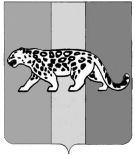 ПРИМОРСКИЙ КРАЙАДМИНИСТРАЦИЯ НАДЕЖДИНСКОГО МУНИЦИПАЛЬНОГО РАЙОНАП О С Т А Н О В Л Е Н И Еот 05 мая 2017 года                  с. Вольно-Надеждинское                                          № 515Об утверждении Перечня сил постоянной готовностиНадеждинского районного звена Приморской территориальной подсистемы единой государственной системы предупреждения и ликвидации чрезвычайных ситуаций Руководствуясь Федеральными законами от 06.10.2003 № 131-ФЗ «Об общих принципах организации местного самоуправления в Российской Федерации», от 12.02.1998 № 28-ФЗ «О гражданской обороне», от 21.12.1994 № 68-ФЗ «О защите населения и территорий от чрезвычайных ситуаций природного и техногенного характера», от 21.12.1994 № 69-ФЗ «О пожарной безопасности», постановлением Правительства Российской Федерации от 30.12.2003 № 794 «О единой системе предупреждения и ликвидации чрезвычайных ситуаций», постановлением Администрации Приморского края от 16.10. 2006 № 229-па «Об утверждении перечня сил и средств постоянной готовности Приморской территориальной подсистемы единой государственной системы предупреждения и ликвидации чрезвычайных ситуаций», Уставом Надеждинского муниципального района, администрация Надеждинского муниципального районаПОСТАНОВЛЯЕТ:1.	Утвердить перечень сил постоянной готовности Надеждинского районного звена Приморской территориальной подсистемы единой государственной системы предупреждения и ликвидации чрезвычайных ситуаций (прилагается).2.	Общему отделу администрации Надеждинского муниципального района (Ульянич) опубликовать настоящее постановление в районной газете «Трудовая слава».3.	Отделу информатизации администрации Надеждинского муниципального района (Щурова) разместить настоящее постановление на официальном сайте администрации Надеждинского муниципального района в информационно-телекоммуникационной сети «Интернет».4.	Настоящее постановление вступает в силу со дня его официального опубликования.5.	Контроль над исполнением данного постановления возложить на заместителя главы администрации Надеждинского муниципального района, курирующего на территории Надеждинского муниципального района вопросы гражданской обороны и чрезвычайных ситуаций.Глава администрации Надеждинскогомуниципального района								     А.Н. ГубаревПЕРЕЧЕНЬ сил постоянной готовности Надеждинского районного звена Приморской территориальной подсистемы единой государственной системы предупреждения и ликвидации чрезвычайных ситуаций  1.	Силы и средства постоянной готовности государственного учреждения Приморского края по пожарной безопасности, делам гражданской обороны, защите населения и территорий от чрезвычайных ситуаций: Краевое государственное казенное учреждение 14 отряд противопожарной службы Приморского края по охране Надеждинского района (далее КГКУ 14 ОПС).2.	Силы и средства постоянной готовности жилищно-коммунального хозяйства Надеждинского муниципального района:2.1.	Аварийные формирования по ремонту котельного оборудования и сетей теплоснабжения: Тепловой район «Центральный» КГУП «Примтеплоэнерго».2.2.	Аварийные формирования по ремонту сетей водоснабжения и водоотведения:2.2.1.	Производственное подразделение «Надеждинский район» КГУП «Приморский водоканал» ПУ «Надеждинский».2.2.2.	Управляющая компания ООО «Коммунальная компания».2.3.	Аварийные формирования по ремонту электрических сетей:2.3.1.	Структурные подразделения филиала открытого акционерного общества «Дальневосточная распределительная сетевая компания» «Приморские электрические сети».2.3.2.	Надеждинский сетевой район ОАО «Хасанкоммунэнерго».2.4.	Аварийные формирования по уборке и аварийно-восстановительным работам объектов жилищно-коммунального хозяйства:2.4.1.	Управляющая компания жилищно-коммунального хозяйства ООО «УК ЖКХ Раздольное».2.4.2.	Управляющая компания жилищно-коммунального хозяйства «УК Тавричанка».2.4.3.	Управляющая компания жилищно-коммунального хозяйства ООО «СпецАвтоХозяйство «Новое».2.4.4.	Управляющая компания жилищно-коммунального хозяйства ООО УК «Наш Дом».2.5.	Силы и средства постоянной готовности службы медицины: Краевое государственное бюджетное учреждение здравоохранения «Надеждинская центральная районная больница».2.6.	Силы и средства постоянной готовности формирований краевого государственного учреждения «Приморская ветеринарная служба»: Краевое государственное бюджетное учреждение «Надеждинская ветеринарная станция по борьбе с болезнями животных».2.7.	Силы и средства постоянной готовности по ремонту и восстановлению дорог и мостов:2.7.1.	Филиал «Надеждинский» открытого акционерного общества «Примавтодор».2.7.2.	Общество с ограниченной ответственностью дорожная служба (ДС) «Надеждинское».2.8.	Силы и средства постоянной готовности предприятий энергоснабжения Надеждинского муниципального района Приморского края:2.8.1.	Структурные подразделения филиала открытого акционерного общества «Дальневосточная распределительная сетевая компания» «Приморские электрические сети».2.8.2.	Надеждинский сетевой район ОАО «Хасанкоммунэнерго».2.9.	Силы и средства постоянной готовности подразделений связи: Приморский филиал Надеждинский ЛТЦ открытого акционерного общества «Ростелеком».2.10.	Силы и средства постоянной готовности филиала открытого акционерного общества «Российские железные дороги» на Владивостокском отделении:2.10.1.	Отдельный пожарный поезд Владивостокского отделения дороги.2.10.2.	Пожарные поезда Владивостокского отделения дороги.2.11.	Силы и средства постоянной готовности организаций независимо от организационно-правовых форм и форм собственности, общественных объединений Надеждинского муниципального района Приморского края.УТВЕРЖДЕНпостановлением администрации Надеждинского муниципального района от 05.05.2017 года № 515